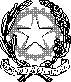 MINISTERO dell'ISTRUZIONE E DEL MERITOUfficio Scolastico Regionale per il LazioISTITUTO COMPRENSIVO "PIAZZA WINCKELMANN"P.zza J. J. Winckelmann, 20 - 00162 ROMA – Cod. RMIC8EC00CTel. 06/86219146 – Codice Fiscale 97713670582 - Codice Univoco Ufficio UF9CBPe-mail rmic8ec00c@istruzione.it – PEC rmic8ec00c@pec.istruzione.it – www.icpiazzawinckelmann.edu.itAl Dirigente Scolastico dell’I.C. “Piazza Wickelmann” - RomaOGGETTO: Permesso breve. (Personale Docente)Il / La sottoscritt	in serviziopresso la	in qualità di DOCENTEIndicare il ordine di scuola e plessocon contratto di lavoro a tempo	,Indeterminato/determinatoCHIEDEai sensi dell art. 16 C.C.N.L. SCUOLA, attualmente in vigore, di assentarsi dal servizio per particolari esigenze personali il giorno	dalle ore  	 alle ore	.Dichiara che sarà sostituito dal docente		e che nel corrente A.S. ha già fruito di brevi permessi per complessive ore	.Le ore saranno recuperate il	dalle ore	alle ore 	Roma, data  	Firma del Richiedente	_ 	Spazio riservato alla SegreteriaVISTA la richiesta;VISTA la compatibilità delle esigenze di servizio;SI CONCEDE.Le n°	ore dovranno essere recuperate entro i due mesi successivi a quello della fruizione .Il Dirigente Scolastico (Prof.ssa Enrica Grigoli)Data  	